C._____________________________________Delegado de la SAGARPA en______________Presente.(Lugar y fecha) __________________________________________, a ______ de ____ del 201_________________________________________________________________(nombre), con CURP__________________________________, manifiesto bajo protesta de decir verdad, que mi predio denominado ________________________________________ registrado en el Directorio del Componente PROAGRO Productivo en el ciclo agrícola PV (   ) o OI (   ) con el folio número _________________, con una superficie total de ________hectáreas y una superficie elegible registrada en el componente citado de _______ hectáreas, ubicado en _____________________________________________________ dentro de la jurisdicción del CADER____  _______________, del DDR_____  _____________, del estado de _____________.corresponde al régimen hídrico de temporal, por lo que solicito a usted la emisión de una constancia para que se cambie el régimen hídrico de riego a temporal del predio._______________________________________NOMBRE Y FIRMA (O HUELLA) DEL PRODUCTOR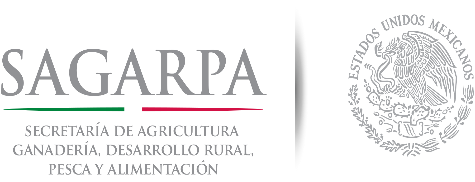 SOLICITUD DE CAMBIO DEL RÉGIMEN HÍDRICO DE RIEGO A TEMPORAL EN PREDIOS REGISTRADOS EN EL DIRECTORIO DEL COMPONENTE PROAGRO PRODUCTIVO